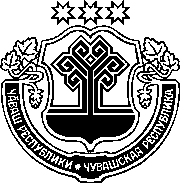 ЗАКОНЧУВАШСКОЙ РЕСПУБЛИКИО ВНЕСЕНИИ ИЗМЕНЕНИЯ В СТАТЬЮ 14 ЗАКОНА ЧУВАШСКОЙ РЕСПУБЛИКИ "ОБ ОСОБО ОХРАНЯЕМЫХ ПРИРОДНЫХ ТЕРРИТОРИЯХ В ЧУВАШСКОЙ РЕСПУБЛИКЕ"ПринятГосударственным СоветомЧувашской Республики22 апреля 2021 годаСтатья 1Внести в пункт 3.1 статьи 14 Закона Чувашской Республики от 
15 апреля 1996 года № 5 "Об особо охраняемых природных территориях 
в Чувашской Республике" (Ведомости Государственного Совета Чувашской Республики, 1996, № 10; 2000, № 37; 2003, № 53; 2004, № 61; 2006,   № 67; 2007, № 74; 2008, № 77; 2012, № 92 (том I); газета "Республика", 2012, 5 октября; Собрание законодательства Чувашской Республики, 2013, № 3; 2014, № 5; 2015, № 2; 2017, № 4; газета "Республика", 2018, 5 декабря) изменение, дополнив его абзацем следующего содержания:"В случаях, предусмотренных статьей 31 Федерального закона "Об особо охраняемых природных территориях", виды разрешенного использования земельных участков и предельные параметры разрешенного строительства, реконструкции объектов капитального строительства устанавливаются правилами землепользования и застройки.".Статья 2Настоящий Закон вступает в силу по истечении десяти дней после дня его официального опубликования. г. Чебоксары28 апреля 2021 года№ 26ГлаваЧувашской РеспубликиО. Николаев